ЧЕРКАСЬКА ОБЛАСНА РАДАГОЛОВАР О З П О Р Я Д Ж Е Н Н Я23.08.2019                                                                                       № 366-рПро нагородження Почесноюграмотою Черкаської обласної радиВідповідно до статті 56 Закону України «Про місцеве самоврядування
в Україні», рішення обласної ради від 25.03.2016 № 4-32/VІІ «Про Почесну грамоту Черкаської обласної ради» (зі змінами):1. Нагородити Почесною грамотою Черкаської обласної ради:за вагомий внесок у розвиток агропромислового комплексу регіону, багаторічну сумлінну працю, високий професіоналізм, активну громадянську позицію та з нагоди ювілеюза вагомий внесок у розвиток національної освіти, багаторічну сумлінну працю та високий професіоналізм2. Контроль за виконанням розпорядження покласти на керівника секретаріату обласної ради Паніщева Б.Є. та організаційний відділ виконавчого апарату обласної ради.Перший заступник голови						В. ТАРАСЕНКОКравчука Миколу Сергійовича–депутата Уманської районної ради;Твердохліб Ларису Петрівну–заступника директора з навчально-виховної роботи Кантакузівського навчально-виховного комплексу «загальноосвітня школа І-ІІІ ступенів – дошкільний навчальний заклад» Драбівської районної ради.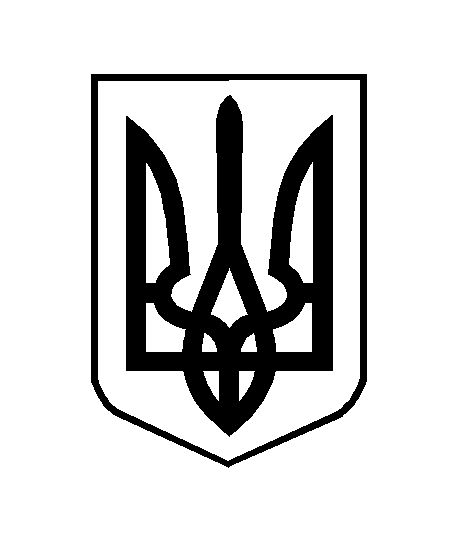 